Obec Dolní Olešnice ve spolupráci S Pohostinstvím Nové ZámkyVás srdečně zvou Na soutěž ve vaření kotlíkového guláše která se bude konat dne 20.6 2015u rybníka na Nových Zámcíchzačátek v 15. 00 hodin.Zájemci o účast v soutěži  se mohou přihlašovat na tel.čísle 731418941,  kde se dozvědí bližší informace o soutěži. Uzávěrka přihlášek 12.6.2015.Pro soutěžící máme připraveny zajímavé ceny a pro diváky skvělou zábavu.Učastníci soutěže, max .pětičlenné družstvo, složí zápisné za družstvo 120 Kč. Diváci vstupné dobrovolné. Přijďte za námi na výborné gulášky a skvělou zábavu.Těšíme se na Vás v čele s naší skvělou gurmánskou porotou.  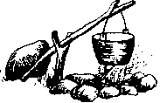 